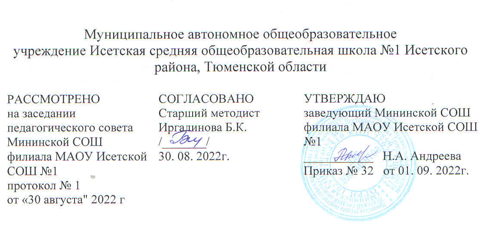 
 Рабочая программапо элективному курсу «Обществознание»
для  6 класса                   2022-2023 учебный год(сроки реализации)Учитель :Иванова Тамара ЕгоровнаКвалификационная категория:высшаяс. Минино,2022 г.Пояснительная запискаТематический план ориентирован на использование учебно-методического комплекта:1. Обществознание. 6 класс : учеб. для общеобразовательных учреждений / Н.Ф .Виноградова, Н.И. Городецкая, Л.Ф. Иванова и др ; под ред. Jl.Н. Боголюбова, Л.Ф. Ивановой ; Рос. акад. наук, Рос. акад. образования, изд-во «Просвещение». - М.: Просвещение, 2016.2. • Обществознание. 6 класс. Рабочая программа и технологические карты уроков по учебнику под редакцией Л.Н. Боголюбова, Л.Ф. Ивановой. Волгоград, Учитель 2016.Календарно тематическое планирование по учебному предмету обществознание Количество часов:1 час в неделю (34 часа)Уровень: базовыйСрок реализации программы: 1 год (2022-2023 учебный год)Учитель: Иванова Т.Е.Требования ФГОС к результатам обучения по курсу «обществознание»:Личностными результатами, формируемыми при изучении данного курса являются: -мотивированность и направленность на активное и созидательное участие в будущем в общественной и государственной жизни; -заинтересованность не только в личном успехе, но и в развитии различных сторон жизни общества, благополучия и процветания своей страны; -ценностные ориентиры, основанные на идеях патриотизма, любви и уважения к Отечеству, на отношении к человеку, его правам и свободам как высшей ценности.Метапредметные результаты изучения обществознания проявляются: -в умении сознательно организовывать свою познавательную деятельность; -в умении объяснять явления и процессы социальной действительности с научных, социально-философских позиций; -в способности анализировать реальные социальные ситуации, выбирать адекватные способы деятельности и модели поведения в рамках реализуемых социальных ролей; -в умении выполнять познавательные и практические задания, в том числе проектной деятельности.Предметными результатами освоения данного курса являются: относительно целостное представление о человеке; понимание побудительной роли мотивов в деятельности человека; знание ряда ключевых понятий, умения объяснять их с позиций явления социальной действительности; умение взаимодействовать в ходе выполнения групповой работы, вести диалог, аргументировать собственную точку зрения.Требования к уровню подготовки учащихсяВыпускник научится:использовать знания о биологическом и социальном в человеке для характеристики его природы;характеризовать основные социальные объекты (факты, явления, процессы, институты), их место и значение в жизни общества как целостной системы;сравнивать социальные объекты, выявляя их общие черты и различия;формулировать на основе приобретенных знаний собственные суждения и аргументы по определенным проблемам;применять знания в процессе решения познавательных и практических задач, отражающих актуальные проблемы жизни человека и общества;использовать приобретенные знания и умения в практической деятельности и повседневной жизни.Выпускник получит возможность научиться:выполнять несложные практические задания, основанные на ситуациях, связанных с деятельностью человека;развивать умения искать, анализировать, сопоставлять и оценивать содержащуюся в различных источниках информацию о событиях и явлениях прошлого и настоящего, способностей определять и аргументировать своё отношение к ней;уважать историческое наследие народов России; воспринимать традиции исторического диалога, сложившихся в поликультурном, полиэтничном и многоконфессиональном Российском государстве.Использовать приобретенные знания и умения в практической деятельности и повседневной жизни для: полноценного выполнения типичных социальных ролей; общей ориентации в актуальных общественных событиях и процессах; нравственной и правовой оценки конкретных поступков людей; первичного анализа и использования социальной информации; сознательного неприятия антиобщественного поведения.Учебно-тематический план           Итого: 34 часа Календарно-тематическое  планирование   по  учебному предметуЭлективный  курс«Обществознание» 6 класс№Наименование разделов (тем)Количество часов по программе№Наименование разделов (тем)Количество часов по программе1Введение. 12Человек в социальном измерении123Человек среди людей104Нравственные основы жизни105Итоговое повторение134№Тема урока ДатаДата№Тема урока План.Факт.ВведениеЧеловек-личность. Великие личности Приисетья Великие личности Тюменской областиЧеловек познает мирУчимся узнавать и оценивать себя.Человек и его деятельностьУчимся правильно организовывать свою деятельностьПотребности человекаУчимся размышлятьНа пути к жизненному успехуУрок-практикум на тему : «Человек в социальном измерении» Деятельность людей в ПриисетьеМежличностные отношенияУчимся взаимодействовать с окружающимиЧеловек в группеОбщение Учимся общатьсяКонфликты в межличностных отношенияхУчимся вести себя в ситуации конфликтаПравовая культура в Тюменской областиУрок-практикум на тему « Человек среди людей»  Межличностные конфликты, пути их решений Человек славен добрыми деламиУчимся делать добро Добрые дела наших земляков Социальная защита в Тюменской областиБудь смелымУчимся побеждать страхЧеловек и человечностьЧеловек и его добрые делаЧеловек и его добрые делаУрок-практикум Нравственные основы жизниПовторение по теме «Нравственные основы жизни»